广东省机场集团物流有限公司国内、国际货站及物流大楼办公室招租公告广东省机场集团物流有限公司现对国内、国际货站及物流大楼办公室物业进行现状公开招租，诚邀合格意向承租人参与，具体事项公告如下：一、招租标的情况（一）标的位置：广州市花都区新机场北工作区国内、国际货站及物流大楼。（二）物业现状： 1.国内货站办公室租赁中（即将到期）2. 国际货站办公室租赁中（即将到期）3.物流大楼办公室招租中。（三）招租用途：办公室（不可转租、分租）。（四）租赁单价：1.国内货站办公室租赁单价备注：1.以上租金底价根据第三方专业机构评估得出；2.租金递增幅度为第二年租金递增幅度；3.办公室名称及起租时间以合同正式约定为准。2.国际货站办公室租赁单价备注：1.以上租金底价根据第三方专业机构评估得出；2.租金递增幅度为第二年租金递增幅度；3.办公室名称及起租时间以合同正式约定为准。3.物流大楼办公室租赁单价（1）E栋办公室租赁单价备注：1.以上租金底价根据第三方专业机构评估得出；2.租金递增幅度为第二年租金递增幅度；3.办公室名称及起租时间以合同正式约定为准。W栋办公室租赁单价备注：1.以上租金底价根据第三方专业机构评估得出；2.租金递增幅度为第二年租金递增幅度；3.办公室名称及起租时间以合同正式约定为准。（五）租赁期限：2年（起租时间具体以租赁合同约定为准）。（六）租赁收入收付方式：租赁费、物业费按月结算，水电费等其他费用按实按月结算。（七）物流大楼办公室招租优惠措施1.租赁期第一年免收物业管理费，第二年物业管理费按租金的15%收取；2.每间办公室，给予一个月的免费装修期；3.承租建筑面积≧80平方米办公室，租赁期内提供一个停车位使用，管理费由客户自付。4.航空公司可享受租赁价格基础上10%的优惠；二、合格的意向承租人（一）意向承租人必须是在中华人民共和国境内注册的法人或其他组织；（二）本项目不接受有下列情形之一的以下意向承租人：1.现被列入国家企业信用信息公示系统的经营异常名录或严重违法失信企业名单（http://www.gsxt.gov.cn/）；2.现被列入信用中的失信被执行人或企业经营异常名录（http://www.creditchina.gov.cn/）；3.近3年内，在经营活动中有重大违法记录的；4.近3年内，在经营活动中有重大安全事故的；5.近3年内，意向承租人或其法定代表人有行贿犯罪记录的；6.拖欠工人工资被有关部门责令改正而未改正或被列入拖欠工资“黑名单”且在公示期内的；7.意向承租人（包括独立法人及其关联公司和自然人）与机场集团公司或其全资、控股公司及机场集团公司所属非法人实体单位发生各种诉讼和仲裁的；8.意向承租人因其他失信行为被机场集团公司本部、各全资、控股公司及机场集团公司所属非法人实体单位列入失信被执行人名单的；9.意向承租人在与招租人在以往的合作中存在违反相关合同规定的，如违约转租分租的；10.意向承租人拖欠物流公司租金的；11.存在其它失信情况的；12.意向承租人须符合法律法规的其它相关规定。三、报价文件递交（一）2024年04月12日上午9时起，招租公告长期有效。（二）报价文件包括：1.《承租报价函》（详见附件1）；2.承租单位有效的三证合一营业执照副本复印件（加盖单位公章）；3.《企业诚信承诺函》及信用中国网站和国家企业信用信息公示系统查询结果的截图（加盖单位公章）（详见附件2）；4.《法定代表人证明书》及法人身份证正反面复印件（加盖单位公章）、《法定代表人授权书》及代理人身份证正反面复印件（加盖单位公章）（详见附件3）。（三）报价文件材料提交方式：1.报价文件资料正本需递交到广州白云国际机场北工作区广东省机场集团物流大楼653办公室。2.意向承租方须将所有报价文件资料（须加盖公章）的扫描件通过电子邮件的方式发送至联系人邮箱 200201986@gdairport.com; 四、联系事项（一）地址：广州白云国际机场北工作区广东省机场集团物流大楼649办公室（二）联系人：黄先生（三）电话：020-86121375/15975553931（四）监督部门:广东省机场集团物流有限公司纪检室（五）电话：020-86124813五、其他事项本次招租将采取“价高者得，如报价相同则先到先得”方式确认国内货站及物流大楼办公室物业承租方。广东省机场集团物流有限公司市场营销部2024年4月12日 附件1	承 租 报 价 函广东省机场集团物流有限公司:我司有意向贵司申请承租           室（意向物业名称）作办公用途，我司承诺将按以下报价单价格向贵司承租该物业，并严格遵守有关规定，按招租文件的规定提交报价文件。附表：《报价明细表》                       报价人名称（公章）：    法定代表人或授权代表签字：            年    月    日             附表报价明细表注：以上报价单报价有效期限为60个自然日。报价人名称：									（盖公章）法定代表人或授权代表签名： 						日期： 										附件2企业诚信承诺函致：广东省机场集团物流有限公司我司承诺我司（包括独立法人及关联公司和自然人）不存在以下情况，如有造假行为，我公司愿意无条件接受采购人的以下处理：1、现被列入国家企业信用信息公示系统（http://www.gsxt.gov.cn/）的经营异常名录或严重违法失信企业名单；2、现被列入信用中国（http://www.creditchina.gov.cn/）的失信被执行人或企业经营异常名录；3、近3年内，在经营活动中有重大违法记录的；4、近3年内，在经营活动中有重大安全事故的；5、近3年内，意向承租人或其法定代表人有行贿犯罪记录的；6、拖欠工人工资被有关部门责令改正而未改正或被列入拖欠工资“黑名单”且在公示期内的；7、意向承租人（包括独立法人及其关联公司和自然人）与机场集团公司或其全资、控股公司及机场集团公司所属非法人实体单位发生各种诉讼和仲裁的；8、意向承租人因其他失信行为被机场集团公司本部、各全资、控股公司及机场集团公司所属非法人实体单位列入失信被执行人名单的；9、意向承租人在与招租人在以往的合作中存在违反相关合同规定的，如违约转租分租的；10、意向承租人拖欠物流公司租金的情形；11、存在其它失信情况的；12、意向承租人须符合法律法规的其它相关规定。上述承诺如有造假行为，我司愿意无条件接受采购人的以下处理：1.取消本项目报价、成交资格，并在相关网站公示；2.三年至六年内停止或禁止参加广东省机场集团物流有限公司本部、各全资、控股公司及集团公司所属非法人实体单位的所有采购项目；3.对不良行为予以纪录，并进行公告；4.报广东省机场集团物流有限公司备案；5.其他行政处理决定。报价人名称：									（盖公章）法定代表人或授权代表签名： 						日期： 										附件2.国家企业信用信息公式系统网站截图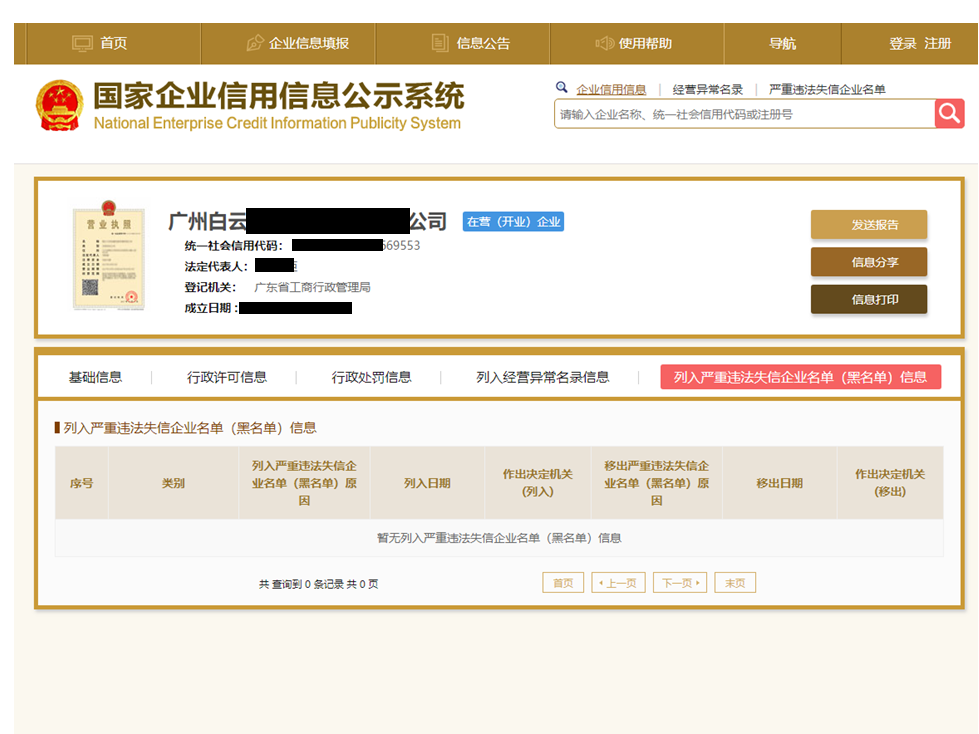 注：按上述格式截图并加盖公章，截图清晰显示单位名称及列入经营异常名录或严重违法失信企业名单信息。附件33.1法定代表人证明书法定代表人证明书报价人名称：                             单位性质：                                地址：                                   成立时间：        年   月   日经营期限：                               姓名：         性别：     年龄：     职务：        系                           （报价人名称）的法定代表人。特此证明。报价人名称：									（盖公章）法定代表人：						（签字或盖章）日期： 							附件：法定代表人身份证正反面复印件并加盖报价人公章。3.2法定代表人授权书法人授权委托书致：广东省机场集团物流有限公司本人       （姓名）系        （报价人名称）的法定代表人，现委托        （姓名）为我司代理人。代理人根据授权，以我司名义签署、澄清、说明、补正、递交、撤回、修改                           报价文件、签订合同和处理有关事宜，其法律后果由我司承担。授权委托期限：自      年   月   日至      年   月   日止。代理人无转委托权。特此委托。报价人：                               （公章）法定代表人：             （签字或盖章）代理人：            （签字）性别：      年龄：     代理人身份证号码：                        职务：       授权委托日期： 							附：代理人的身份证正反面复印件并加盖报价人公章。可出租时间物业名称面积租金物业费合计增幅2024041220118120181385%2024041220218120181385%2024041220318120181385%2024041220418120181385%2024041220518120181385%可出租时间物业名称面积租金物业费合计增幅20240831345/3544813019.5149.55%20250831347/3494813019.5149.55%2024041234810813019.5149.55%20240831351/3534813019.5149.55%202412313562213019.5149.55%20240731359/3614813019.5149.55%20240731364/366/368/37010813019.5149.55%202407313652413019.5149.55%202407313722713019.5149.55%202404123784013019.5149.55%可出租时间楼层物业名称面积租金物业费合计增幅202404122E20137.968512.7597.755%202404122E20257.958512.7597.755%202404122E203194.068512.7597.755%202404122E204192.898512.7597.755%202404122E205192.898512.7597.755%202404122E206194.068512.7597.755%202404122E20757.958512.7597.755%202404122E20838.328512.7597.755%202404122营业大厅1838.78512.7597.755%202404123E30147.368512.7597.755%202404123E30245.338512.7597.755%202404123E30347.368512.7597.755%202404123E30443.818512.7597.755%202404123E30547.368512.7597.755%202404123E30654.28512.7597.755%202404123E30788.778512.7597.755%202404123E30988.778512.7597.755%202404123E31051.818512.7597.755%202404123E31121.978512.7597.755%202404123E31217.918512.7597.755%202404123E31438.178512.7597.755%202404123E31522.388512.7597.755%202404123E31621.698512.7597.755%202404123E31739.028512.7597.755%202404123E31854.398512.7597.755%202404123E319146.328512.7597.755%202404123E32076.68512.7597.755%202404123E32176.68512.7597.755%202404123E32276.68512.7597.755%202404123E32376.68512.7597.755%202404123E324157.068512.7597.755%202404123E325243.428512.7597.755%202404123E32620.268512.7597.755%202404123E32750.868512.7597.755%202404123E32839.288512.7597.755%202404123E32921.18512.7597.755%202404123E33020.138512.7597.755%202404123E33138.458512.7597.755%202404123E33238.458512.7597.755%202404123E33320.138512.7597.755%202404123E33476.68512.7597.755%202404123E33576.68512.7597.755%202404123E336157.068512.7597.755%202404123E337156.478512.7597.755%202404123E33854.398512.7597.755%202404123E339107.838512.7597.755%202404123E340107.878512.7597.755%202404123E341107.318512.7597.755%202404123E342107.318512.7597.755%202404123E343107.878512.7597.755%202404123E344107.838512.7597.755%202404124E401198.529013.5103.55%202404124E402154.169013.5103.55%202404124E403154.169013.5103.55%202404124E404151.949013.5103.55%202404124E405154.169013.5103.55%202404124E406151.949013.5103.55%202404124E407154.169013.5103.55%202404124E408154.169013.5103.55%202404124E409198.529013.5103.55%202404124E411141.849013.5103.55%202404124E412148.969013.5103.55%202404124E413148.969013.5103.55%202404124E414148.969013.5103.55%202404124E415148.969013.5103.55%202404124E41676.39013.5103.55%202404124E417148.969013.5103.55%202404124E418148.969013.5103.55%202404124E419148.969013.5103.55%202404124E420148.969013.5103.55%202404124E421149.259013.5103.55%202404125E503152.459514.25109.255%202404125E509152.459514.25109.255%202404125E513147.39514.25109.255%202404125E514147.39514.25109.255%202404125E515147.39514.25109.255%可出租时间楼层物业名称面积租金物业费合计增幅202404123W346199.359013.5103.55%202404123W347154.89013.5103.55%202404123W348154.89013.5103.55%202404123W34976.669013.5103.55%202404123W350154.89013.5103.55%202404123W351154.89013.5103.55%202404123W352199.359013.5103.55%202404123W354149.869013.5103.55%202404123W355146.959013.5103.55%202404123W356149.589013.5103.55%202404123W357149.589013.5103.55%202404123W358146.429013.5103.55%202404123W359149.519013.5103.55%202404123W360149.519013.5103.55%202404123W361149.519013.5103.55%202404123W362146.429013.5103.55%202404123W363149.589013.5103.55%202404123W364149.589013.5103.55%202404123W365149.589013.5103.55%202404123W366149.869013.5103.55%202404124W424199.449013.5103.55%202404124W425154.889013.5103.55%202404124W426154.889013.5103.55%202404124W42776.79013.5103.55%202404124W428154.889013.5103.55%202404124W429154.889013.5103.55%202404124W430199.449013.5103.55%202404124W432149.949013.5103.55%202404124W433147.029013.5103.55%202404124W434149.659013.5103.55%202404124W435149.659013.5103.55%202404124W436146.499013.5103.55%202404124W437149.599013.5103.55%202404124W438149.599013.5103.55%202404124W439149.599013.5103.55%202404124W440146.499013.5103.55%202404124W441149.659013.5103.55%202404124W442149.659013.5103.55%202404124W443149.659013.5103.55%202404124W444149.949013.5103.55%序号意向物业租赁费报价租赁费报价租赁费报价备注序号意向物业租金物业费合计物业费=租金*15%1           室